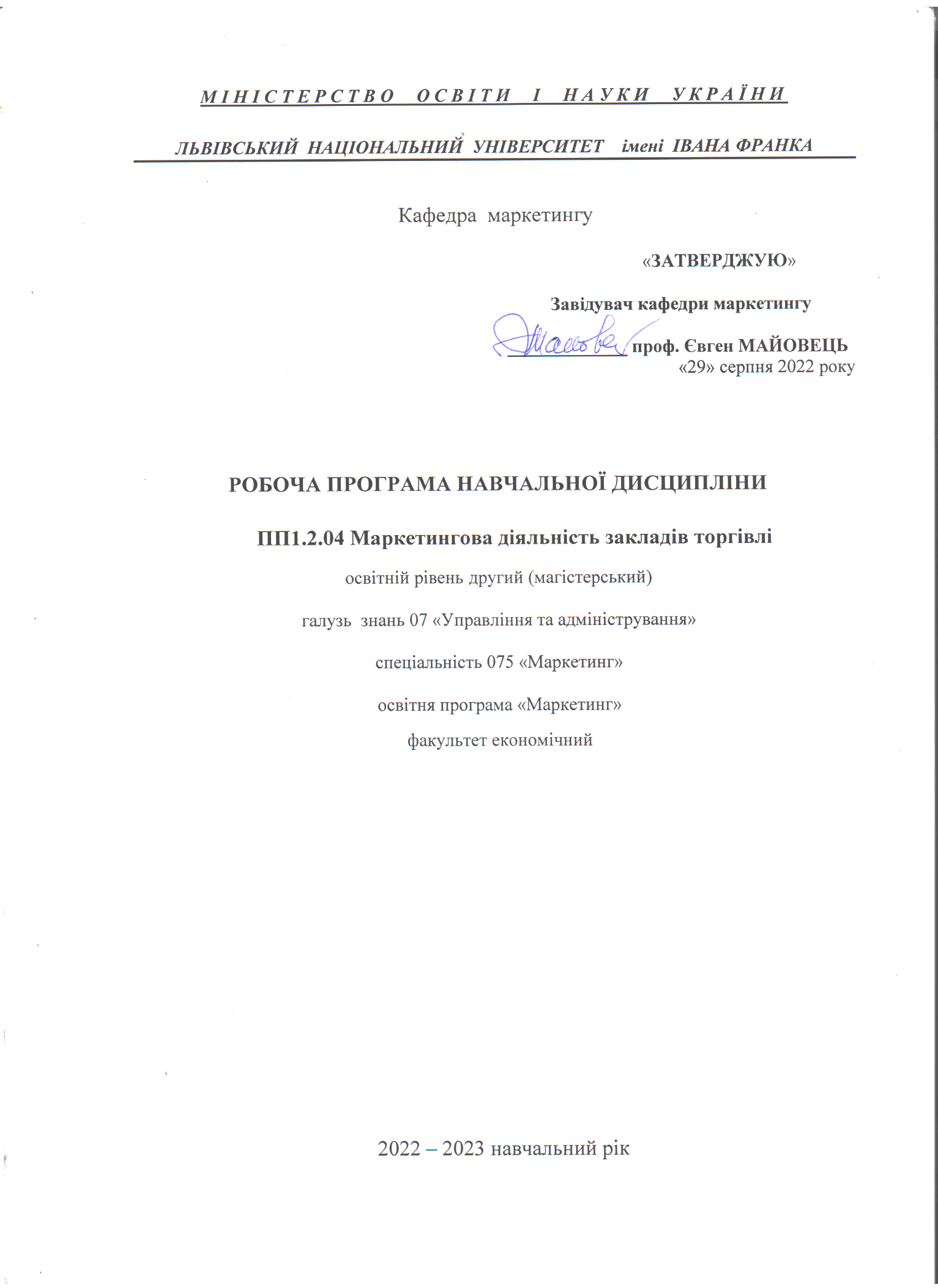 Робоча програма нормативної навчальної дисципліни «Маркетингова діяльність закладів торгівлі» для студентів спеціальності 075 «Маркетинг», освітня програма «Маркетинг». Розробник: доктор економічних наук, професор, завідувач кафедри маркетингу Майовець Євген ЙосифовичРобочу програму схвалено на засіданні кафедри маркетингуПротокол від «29» серпня 2022 року №1© Майовець Є.Й., 2022 рік1. Опис навчальної дисципліниПримітка.Співвідношення кількості годин аудиторних занять до самостійної і індивідуальної роботи становить:	для денної форми навчання – 0,8;	для заочної форми навчання – 0,18.2. Мета та завдання навчальної дисципліниМетою курсу «Маркетингова діяльність закладів торгівлі» є оволодіння теоретико-методичними знаннями для організації практичної маркетингової діяльності у сфері роздрібної торгівлі.Завдання дисципліни:вивчення місця і ролі торгівлі у процесі товарного розподілу в системі національної економіки;ознайомлення студентів із особливостями комплексу маркетингу у сфері торгівлі;вивчення впливу маркетингового середовища на комерційну діяльність торговельних підприємств;оволодіння навиками маркетингового управління у торговельних мережах і закладах;набуття знань з організації роботи торговельного персоналу;формування практичних навичок з організації маркетингової комунікаційної діяльності через використання таких інструментів як реклама, пропаганда стимулювання збуту та особистий продаж;з’ясування місця закупівель і збуту в системі товарного розподілу;засвоєння правил формування ефективного товарного асортименту і оптимального ціноутворення в системі торгівлі.Загальні компетентності (ЗК):ЗК1. Здатність приймати обґрунтовані рішення.ЗК2. Здатність генерувати нові ідеї (креативність).ЗК5. Навички міжособистісної взаємодії.Спеціальні (фахові) компетентності (СК):СК2. Здатність коректно інтерпретувати результати останніх теоретичних досліджень у сфері маркетингу та практики їх застосування.СК4. Здатність застосовувати творчий підхід до роботи за фахом.СК5. Здатність до діагностування маркетингової діяльності ринкового суб’єкта, здійснення маркетингового аналізу та прогнозування.У результаті вивчення навчальної дисципліни студент повинен:знати:місце і роль торгівлі в процесі товарного розподілу;класифікацію торговельних підприємств і особливості організації там маркетингу;закономірності розвитку роздрібної торгівлі в Україні і у світі;як здійснювалася трансформація структури роздрібної торгівлі в Україні;місце маркетингового планування і контролю в маркетинговій діяльності магазину;проблеми безпеки у великих супермаркетах;як здійснюється кадрова політика на підприємствах торгівлі і яку роль відіграють креативні маркетологи і мерчандайзери;чинники, що впливають на взаємовідносини з колективах роздрібних торговельних підприємств;значення інформації у підтримці управлінських рішень, критерії які визначають якість інформаційних ресурсів;чому кожний торговельний заклад повинен мати свій індивідуальний імідж і фірмовий стиль;роль і місце реклами в комунікаційному торговельному процесі;суть маркетингової політики розподілу у продовольчих і непродовольчих магазинах;механізм управління товарними запасами магазину;психологічні аспекти формування роздрібних цін;підходи до проблем ціноутворення і використання методів цінового сегментування.вміти:оцінити потенціал підприємств торгівлі;проаналізувати вплив чинників макросередовища на стан торговельних підприємств;організувати маркетингове управління в торговельних закладах і мережах;вибрати найоптимальніший механізм мотивації персоналу в супермаркетах;організувати заходи щодо запобігання крадіжок і підтримки безпеки у торгівлі;обґрунтувати критерії відбору торговельного персоналу та вимоги до нового;сформувати напрями підтримки дисципліни і відповідальності торговельного персоналу;описати структуру інформаційної системи роздрібного торговельного підприємства, її слабкі і сильні сторони;пояснити роль ціни як одного з визначальних інструментів комплексу торговельного маркетингу;обґрунтувати цінову стратегію роздрібного продавця;проаналізувати специфіку ціноутворення в електронній торгівлі;вибрати шляхи формування товарного асортименту;сформувати механізм оптимізації товарних запасів.Програмні результати навчання:ПРН 1. Знати і вміти застосовувати у практичній діяльності сучасні принципи, теорії, методи і практичні прийоми маркетингу. ПРН 2. Вміти адаптовувати і застосовувати нові досягнення в теорії та практиці маркетингу для досягнення конкретних цілей і вирішення задач ринкового суб’єкта. ПРН 6. Вміти підвищувати ефективність маркетингової діяльності ринкового суб’єкта на різних рівнях управління, розробляти проекти у сфері маркетингу та управляти ними. ПРН 7. Вміти формувати і вдосконалювати систему маркетингу ринкового суб’єкта. ПРН 8. Використовувати методи міжособистісної комунікації в ході вирішенні колективних задач, веденні переговорів, наукових дискусій у сфері маркетингу. ПРН 11. Використовувати методи маркетингового стратегічного аналізу та інтерпретувати його результати з метою вдосконалення маркетингової діяльності ринкового суб’єкта. ПРН 12. Здійснювати діагностування та стратегічне й оперативне управління маркетингом задля розробки та реалізації маркетингових стратегій, проектів і програм. ПРН 13. Керувати маркетинговою діяльністю ринкового суб’єкта, а також його підрозділів, груп і мереж, визначати критерії та показники її оцінювання. ПРН 14. Формувати маркетингову систему взаємодії, будувати довгострокові взаємовигідні відносини з іншими суб’єктами ринку. ПРН 15. Збирати необхідні дані з різних джерел, обробляти і аналізувати їх результати із застосуванням сучасних методів та спеціалізованого програмного забезпечення.3. Програма навчальної дисципліниЗмістовий модуль 1.Теоретико-методологічні основи маркетингу у торгівлі.Тема 1. Основи організації торговельного бізнесу.Суть та місце торгівлі в процесі товарного розподілу. Значення торгівлі. Потенціал підприємств торгівлі.Класифікація торговельних підприємств. Загальні класифікації, ознаки торговельного бізнесу. Класифікація підприємств за характером обслуговування і пропоновані асортиментом. Історія виникнення та розвитку супермаркетів. Напрями розвитку світової торгівлі. Технологічні революції і формування сучасної торгівлі. Вплив чинників макросередовища на розвиток торгівлі. Закономірності розвитку торгівлі. Тенденції організації світової торгівлі. Досвід розвитку рітейлу в США. Еволюція структури сучасної роздрібної торгівлі в Україні. Трансформація структури роздрібної торгівлі. Особливості утворення на роздрібному ринку торговельних мереж. Продуктивність праці в роздрібній торгівлі.Тема 2. Управління торговельним підприємствомОрганізація торговельної маркетингової управлінської структури. Мета маркетингового управління. Маркетингове планування у торгівлі. Організація маркетингової діяльності в торгівлі. Управлінський контроль в торгівлі. Мотивація персоналу в торгівлі. Мережева структура управління в торгівлі. Суть мережевого маркетингу. Особливості механізму мережевого маркетингу. Проблеми запровадження мережевого маркетингу. Управління безпекою в торгівлі. Організація заходів безпеки в торгівлі. Крадіжки в магазині: соціально-правові аспекти. Управлінські заходи боротьби з крадіжками і підтримка безпеки в торгівлі.Тема 3. Кадрова політика і маркетингове управління персоналом в системі торгівліПідбір кадрів для організації торгівлі. Визначення потреби в персоналі. Критерії відбору та вимоги до персоналу. Критерії відбору управлінського персоналу. Креативні менеджери у торгівлі. Адаптація персоналу та її форми. Візуальний мерчандайзер в структурі персоналу супермаркету. Роль і місце візуального менеджера. Практична діяльність мерчандайзерів. Типи мерчандайзерів. Професійне зростання мерчандайзерів. Навчання персоналу в торгівлі. Необхідність та напрями навчання. Навчання та підготовка кадрового резерву. Форми навчання. Сучасні форми навчання управління персоналом. Взаємовідносини в колективах торговельних підприємств. Поведінка працівника в колективі. Підтримка дисципліни і відповідальності. Формування корпоративної культури. Психологічні аспекти взаємовідносин продавця і покупця в торгівлі.Тема 4. Інформаційна система торгівліРоль інформації у механізмі функціонування торговельних підприємств. Особливості використання інформації в торгівлі. Вплив інформації на розвиток сучасної торгівлі. Структура інформаційної системи роздрібного торговельного підприємства.Інформаційні ресурси торговельних підприємств. Поняття інформаційних ресурсів. Обсяги і зміст інформаційних систем. Якість інформаційних ресурсів. Вартість інформаційних ресурсів. Персонал як носій інформаційного ресурсу.  Інформаційна система торговельних підприємств, мереж. Використання інформації в торговельній мережевій і складській діяльності. Напрями удосконалення інформаційної системи торгівлі.Змістовий модуль 2.Основи організації торговельного бізнесуТема 5. Місце розташування підприємств торгівліМісцерозташування підприємств торгівлі. Роль місця у маркетинговій діяльності магазину. Чинники, що визначають місцерозташування закладу торгівлі. Маркетингові дослідження при виборі місцерозташування підприємства торгівлі. Організація місця продажу в супермаркеті. Мета внутрішнього планування місця продажу. Дизайн магазину в системі презентації місця. Роль дизайну у формуванні іміджу торговельного закладу. Роль торговельного обладнання у презентації місця. Призначення торговельного обладнання. Обладнання для презентації непродовольчих товарів. Обладнання для презентації продовольчих товарів. Обладнання входу і виходу з торговельної зали.Тема 6. Комунікації сучасних торговельних підприємствМаркетингово-рекламні комунікації підприємств торгівлі. Роль комунікацій у маркетинговій діяльності торговельного закладу. Місце реклами у комунікаційному процесі. Товарно-комунікаційна реклама. Реклама для різних типів споживачів. Вивіски як інструмент рекламування. Комунікації у системі продажі. Комунікаційна роль виставкових декорацій. Суть та завдання виставкових декорацій. Сучасні виставкові декорації. Особливі інструменти маркетингових комунікацій у магазинах роздрібної торгівлі. Тема 7. Маркетингова політика розподілу у системі торгівліСуть та цілі політики розподілу у торгівлі. Суть маркетингової політики розподілу. Закупівля і збут в системі розподілу. Інформаційна підтримка розподільчого процесу. Маркетингова закупівельно-збутова діяльність продовольчих магазинів. Критерії вибору джерела постачання. Механізм замовлення продовольчих товарів. Організаційно-управлінські аспекти збутової діяльності. Управління товарними запасами. Викладення продуктів у магазинах. Сезонний мерчандайзинг. Маркетингова політика розподілу у непродовольчих магазинах. Особливості торгівлі непродовольчими товарами. Тема 8. Асортиментно-цінова політика підприємств торгівліТоварно-асортиментна політика торговельних підприємств. Суть товарної асортиментної політики. Класифікація товарного асортименту. Оптимізація товарного асортименту. Роль запасів в організації товарного асортименту магазину. Ціноутворення у торгівлі. Філософсько-психологічні аспекти формування роздрібних цін. Довіра споживачів до ціни. Підходи до проблем ціноутворення в торгівлі. Цінова стратегія роздрібних торговельних підприємств. Цінове сегментування. Особливості ціноутворення в електронній торгівлі. Напрями підвищення ефективності ціноутворення в роздрібній торгівлі.4. Структура навчальної дисципліни5. Теми практичних занять5. Самостійна робота7. Індивідуальне завданняТематика індивідуальних проєктів (есе).Роль торгівлі у створенні споживчої цінності.Аналіз потенціалу торговельного підприємства.Дослідження управлінсько-кадрових ресурсів торговельного підприємства.Перспективи розвитку в Україні торгівлі через організацію клубу гуртовиків.Вплив сучасної технологічної революції на розвиток торгівлі.Дослідження світових демографічних тенденцій у контексті розвитку торгівлі.Досвід розвитку рітейлу у світі.Перспективи формування торговельних мереж в Україні.Актуальні проблеми організації маркетингового контролю в торгівлі. Дослідження соціально-правових та економічних аспектів крадіжок у торгівлі. Сучасні форми навчання управлінського торговельного персоналу. Взаємовідносини продавця і покупця в процесі психології продажі. Методика визначення обсягів якості і вартості інформації необхідної для організації торгівлі. Економічний аналіз місцерозташування підприємств торгівлі. Основні принципи вибору торговельного обладнання. Аналіз ефективності комунікацій у системі продаж. Особливості організації реклами для різних типів споживачів. Чинники ефективності ціноутворення в роздрібній торгівлі України. Оптимізація товарного асортименту у магазинах торгівлі.8. Методи навчанняУ процесі вивчення дисципліни «Маркетингова діяльність закладів торгівлі» передбачено використання таких методів навчання: метод передачі та сприйняття навчальної інформації, пробудження наукового інтересу (лекції, ілюстрації, презентації); метод практичного засвоєння курсу за допомогою складання тестових завдань, вирішення задач і ситуацій з метою набування умінь й практичних навичок (практичні заняття); метод модульного контролю з допомогою періодичного складання модулів за тематикою лекційних і практичних занять; метод самостійного засвоєння студентами навчального матеріалу у вигляді складання тестів, вирішення задач, написання наукового ессе на підставі самостійно опрацьованої базової літератури та додаткових джерел інформації (в т.ч. законодавчих актів) з метою конкретизації й поглиблення базових знань, необхідних умінь і практичних навичок (самостійна робота); методи усного та письмового контролю (практичні заняття і самостійна робота);організація екскурсій студентів на великі торговельні заклади і розгляд практичних ситуацій на місцях.Методи контролюКонтроль за виконанням студентами навчального плану здійснюється з допомогою таких видів контролю: поточний – передбачає поточне опитування студентів на семінарських заняттях, перевірку виконання самостійної роботи; проміжний – передбачає написання двох модульних тестів протягом семестру; підсумковий – полягає у складанні семестрового іспиту. Іспит проводиться виключно у письмовій формі та передбачає теоретичну (описову та тестову) та практичну (ситуації) складові. За поточний і проміжний контроль студент може набрати до 50 балів. За підсумковий контроль (іспит) студент може набрати до 50 балів. У кінцевому підсумку студент може набрати 100 балів.Академічна доброчесність: Очікується, що роботи студентів будуть їхніми оригінальними дослідженнями чи міркуваннями. Відсутність посилань на використані джерела, фабрикування джерел, списування, втручання в роботу інших студентів становлять, але не обмежують, приклади можливої академічної недоброчесності. Виявлення ознак академічної недоброчесності в письмовій роботі студента є підставою для її незарахування викладачем, незалежно від масштабів плагіату чи обману. Відвідання занять є важливою складовою навчання. Очікується, що всі студенти відвідають усі лекції і практичні заняття курсу. Студенти мають інформувати викладача про неможливість відвідати заняття. У будь-якому випадку студенти зобов’язані дотримуватися усіх строків визначених для виконання усіх видів письмових робіт, передбачених курсом. Література. Уся література, яку студенти не зможуть знайти самостійно, буде надана викладачем виключно в освітніх цілях без права її передачі третім особам. Студенти заохочуються до використання також й іншої літератури та джерел, яких немає серед рекомендованих.10. Розподіл балів, які отримують студентиТ1, Т2,…………Т8 – теми змістових модулів.Шкала оцінювання: національна та ЄКТС*кількість балів для оцінок «незадовільно» (FX і F) визначається вченими радами факультетів (педагогічними радами коледжів).11. Методичне забезпеченняРекомендована літератураМайовець Є.Й. Маркетинг: теорія та методологія: навч. посіб.: Львів. нац. ун-т ім. Івана Франка. Львів: ЛНУ ім. І. Франка, 2015.449 с.Майовець Є.Й. Маркетинг у роздрібній торгівлі. Львів. нац. ун-т ім. Івана Франка. Львів: ЛНУ ім. І. Франка, 2020. 225 с.Майовець Є.Й., Кузик О.В. Маркетингові комунікації. Львів: Львівський національний університет імені Івана Франка, 2013. 192 с.Майовець Є.Й., Майовець Я.М. Маркетинг у роздрібній торгівлі: навч. посібник. Львів: «Галич-Прес», 2022. 220с.Городняк І. В. Поведінка споживача: навч. посіб. Львів. нац. ун-т ім. Івана Франка. Львів: ЛНУ ім. Івана Франка, 2018. 255 с.Апопій В.В., Міщук І.П., Ребицький В.М., Рудницький С.У., Хом’як Ю.М.  Організація торгівлі. Підручник 3-тє вид. за редакцією Апопія В. В. Київ: Центр учбової літератури, 2009. 632 с.Андрушків Б.М., Кузьмін О.Є. Основи менеджменту. Львів: Світ, 2014. 296 с.Голошубова Н.О. Організація торгівлі: підруч. для студ. вищ. навч. закл. Київ. нац. торг.-екон. ун-т.2-ге вид., переробл. та допов. Київ:Київ. нац. торг.-екон. ун-т, 2012. 679с. Гринів Б. В. Економічний аналіз торговельної діяльності: навч. посіб. Київ: Центр учбової літератури, 2011. 392 с.Марцин В.С. Економіка торгівлі: Підручник. Київ, 2008. 603 с.Допоміжна літератураМалафєєв В.К. Специфіка сприйняття зовнішньої реклами. Київ, 2005. 183 с.Печенюк Т. Кольорознавство. Харків: Грані-Т, 2006. 225 с.Пронін С.В. Рекламна ілюстрація: креативне сприйняття. Київ, 2003. 225 с.Рогожин М.Ю. Теорія і практика рекламної діяльності. Київ, Видавництво. 2006. 102 с.Ромат Є.В. Реклама. Загальні питання. Київ. 2008. 223 с.Саркісян Л.Г., Козакова О.Б. Технологія торговельних процесів: Навчальний посібник. Київ: Центр учбової літератури. 2007. 296 с. Тягунова Н.М., Лісіца В.В., Іванов Ю.В. Мерчандайзинг: кредитно-модульний курс. Навчальний посібник. Київ: Центр учбової літератури, 2014. 332 с. Щепетков Н.А. Світлова реклама в місті. Київ. 2008. 198 с. Устин В.Б. Реклама як частина міського середовища. Київ. 2010. 225с.12. Інформаційні ресурсиОфіційний сайт супермаркету «Сільпо» URL: https://silpo.ua/ Офіційний сайт супермаркету «Фуршет» URL: https://furshet.ua/ Офіційний сайт супермаркету «Арсен» URL: http://evrotek.com/ru/arsen/ Офіційний сайт супермаркету «Рукавичка» URL: https://rukavychka.ua/ Офіційний сайт ТРЦ «Victoria Gardens» URL:  https://victoriagardens.com.ua/ Офіційний сайт Fozzy Group URL:  https://www.fozzy.ua/ua/ Офіційний сайт мережі супермаркетів  «АТБ» URL: https://www.atbmarket.com/ Атмосфера торгового залу: як вплинути на збільшення об’єму продажів Бізнес портал. URL: http://toplutsk.com/articles-article_529.html Бутенко Н.В. Основи маркетингу URL:https://buklib.net/books/21857/ Правильне освітлення в магазині [Електронний ресурс] Портал ідей для бізнесу.  URL: https://franchising.ua/osnovi-biznesu/748/pravilne-osvitlennya-magazini/ Рідна мода: 20 років fashion в Україні URL: http://fashionweek.ua/ Особливості психологічного впливу реклами на споживача [Електронний ресурс] Наукове товариство Івана Кушніра. URL: https://nauka.kushnir.mk.ua/?p=41219 Управління ціноутворенням URL: http://akme.su/upravlenie_magazinom/zena/ Найдорожчі та найдешевші супермаркети Львова URL: http://zakupy.lviv.ua/2015/02/najdeshevshi-ta-najdorozhchi-supermarkety-lvova  Цікаво про їжу це – ХАРЧІ.ІНФО URL: https://harchi.info/articles/znyzhky-ta-%20programy-loyalnosti-u-produktovyh-supermarketahРеклама на місцях продажу URL:https://studme.com.ua/15980223/marketing/reklama_meste_prodazhi.html  Аналіз комунікаційної політики супермаркету URL: http://oldconf.neasmo.org.ua/node/82513. Тести з курсу  «Маркетингова діяльність закладів торгівлі»

Тема 1.
1. Який із вищеназваних макроекономічних показників відображає роздрібна торгівля:досягнення науково-технічного прогресу;рівень життя населення;інноваційний розвиток національної економіки;рівень інфляції.2. Який із вищеназваних макроекономічних показників відображає роздрібна торгівля:розподіл національного продукту;досягнення науково-технічного прогресу;інноваційний розвиток національної економіки;темпи інфляції.3. Підприємства роздрібної торгівлі створюють для споживача цінність:місця, часу, форми, володіння;ціноутворення, просування, місця, часу;збуту, місця, форми, володіння;місця, володіння, збуту, просування.4. Заходи роздрібних торговельних підприємств, що відображають зв’язки кожного структурного підрозділу, мотиви і стимули його персоналу із зовнішнім мікросередовищем і макросередовищем являють собою цілі:конкурентні;тактичні;стратегічні;техніко-технологічні.5. Стратегічні цілі роздрібних торговельних підприємств поділяються на:економічні, соціальні, культурні;демографічні, соціальні, економічні;демографічні, науково-технічні , культурні;економічні, соціальні, особистісні.6. Які із ресурсів роздрібних торговельних підприємств відносяться до управлінсько-кадрових:інноваційні розробки;обсяги і умови закупівель;креативність;асортимент товарної продукції.7. Який із видів ресурсів відноситься до товарних:просування і продаж товарів;інноваційні розробки;кваліфікація працівників;місце розташування товарів на полицях.8. Сукупність ресурсів які використовуються торговельним підприємством для ведення підприємницької діяльності називаються:торговельним потенціалом;управлінням збуту;асортиментом товарної продукції ;процесом збуту.9. До якого виду торговельних ресурсів місцерозташування підприємства відносять:управлінсько- кадрових;збутових;інфраструктурних;техніко-технологічних.10. Залежно від форми власності роздрібні торговельні підприємства поділяються на:приватні, сімейні, індивідуальні, комунальні;приватні, колективні, акціонерні;орендні;приватні, колективні, державні, комунальні.11. Яке із вищеозначених підприємств відноситься до колективної форми власності:сімейне;приватне;копоративне;змішане.12. Великий універсальний магазин самообслуговування, що пропонує широкий асортимент продовольчих і непродовольчих товарів називається:універсамом;супермаркетом;дискаунтером;клубом гуртовиків.13. Підприємство роздрібної торгівлі яке торгує за низькими цінами, обмеженою номенклатурою товарів, надаючи при цьому знижку своїм членам називається:дискаунтер;супермаркет;магазин уцінених товарів;клубом оптовиків.14. Магазин, що на постійній основі торгує за зниженими цінами, але при цьому не обмежується в асортименті чи якості продукції називається:клубом оптовиків;дискаунтером;універсамом;магазином секод-хенду.15. Концепцію магазину недорогих товарів розробив:Ф. Котлер;Д. Карнегі;В. Астор;М. Каллен.16. Перший типовий супермаркет який передбачає наявність багатьох розділених відділів і стоянку для автомобілів покупців було відкрито у році:1930;1951;19621966.17. Яка із наведених вище ознак характеризує супермаркет:вища якість обслуговування і відповідно вища ціна;прискорений товарооборот;обмеженість клієнтів у виборі товарів;ціни вищі ніж у гастрономах і супермаркетах18. Яка із вищеперерахованих подій технологічної революції мала визначальний вплив на розвиток світової торгівлі:створення електронної торгівлі;поява високоефективного торговельного обладнання;покращення торговельного менеджменту;наявність розвинутої торговельної інфраструктури.19. Який із вищеперелічених чинників характеризує демографічне макросередовище роздрібної торгівлі:інформаційні зміни;фенімізація;зростання доходів населення;вплив первинних культурних цінностей.20. Яка із вищеперелічених тенденцій характеризує економічне макроекономічне середовище роздрібної торгівлі:великий капітал роздрібної торгівлі стає анонімним;на споживчому ринку панує диктат продавця;високі темпи зростання роздрібної торгівлі;зростає частка неповних сімей.21. Обсяги інформації про стан споживчого ринку і розвиток світової торгівлі змінюються у наступних напрямах:зростають у арифметичній прогресії;зростають у геометричній прогресії;появляється багато неправдивої, неперевіреної інформації;за окремими напрямками обсяги інформації є надто великими іускладнюють роботу менеджменту.22. Яка із вищезазначених закономірностей розвитку є вірною :чим вище рівень доходів населення країни тим більше споживачі надають перевагу нетрадиційним для даного ринку типам магазинів;чим вище рівень доходів населення країни тим більше споживачі надають перевагу традиційним для даного ринку типам магазинів;відповіді а/ і б/ можуть поєднуватися;тенденцій, що характеризують таку залежність не існує.23. Чим більше відмінностей у менталітеті населення тим частка міжнародної корпоративної мережі у країні є:меншою;більшою;такої залежності не існує;не менталітет, а протекціонізм вливають на дію однієї з перелічених тенденцій.24. До визначального тренду розвитку торгівлі країн, що розвиваються є:зростання попиту на торговельні послуги у великих спеціалізованих магазинах;ускладнення торгівлі через протекціоністські заходи;низький купівельний попит місцевого населення;формування інтернет-торгівлі.25. Під кінець другої декади ХХІ ст.  частка роздрібної торгівлі у ВВП України становила:5%10%15%16%26. Перший магазин комп’ютерних супермаркетів було відкрито у 1990 році у місті:Дніпрі;Харкові;Києві;Львові.27. Перший магазин Атб-маркет було відкрито у м.Дніпрі у році:1991;1993;2000;2005.28. Переформатування супермаркетів у торговельно-розважальні заклади відбулося:на початку 90-х років ХХ ст.;у кінці 90-х років ХХ ст.;у першій декаді ХХІ ст.;у другій декаді ХХІ ст.;29. Які тенденції розвитку роздрібної торгівлі в Україні характерні для другої декади ХХІ ст.:зароджується мережева торгівля;формуються торговельні мережі у містах-міліонниках;просуваються торговельні мережі у більші районні центри;30. Продовольчі торговельні мережі кінця ХХ ст. орієнтовані на:реалізацію продукції вітчизняного виробництва;продаж імпортної продукції;організацію власного виробництва у супермаркетах;організацію продуктового ланцюга: виробник-переробник-гуртовий продавець-роздрібний продавець.
Тема 2.1. Який із чинників визначально впливає на ефективне позиціювання роздрібного торговельного підприємства:взаємозв’язки між різними суб’єктами торговельного процесу/ постачальниками, конкурентами, контактними аудиторіями;планування діяльності торговельного підприємства;якість обслуговування покупців;належний підбір кадрів.2. Мета управління організаційно-економічними процесами в роздрібній торгівлі полягає в тому, щоби:виявити потенційні можливості ринку;налагодити постачання товарів які вимагає покупець;підготувати споживача до позитивного сприйняття нового товару , розвивати його потреби, смаки і уподобання;всі відповіді вірні.3. Директор супермаркету виконує одну з нижченазваних функцій:планує поточні оперативні завдання;визначає стратегічні напрями розвитку підприємства;вивчає потреби споживачів;налагоджує взаємовідносини з контактними аудиторіями4. Норми, процедури і правила функціонування роздрібних торговельних підприємств встановлюються:колективом торговельного закладу;законами центральної влади;вищим керівництвом магазину;контролюючими органами місцевої влади.5. Маркетингові функції у відділі збуту супермаркету виконують:постійні працівники;тимчасово окремі працівники магазину;маркетингові і збутові функції виконують різні менеджери;маркетингові функції виносяться за межі відділу.6. Інтегровану систему управління маркетингово-комерційною діяльністю у супермаркеті очолює:керівник відділу маркетингу;комерційний директор;вищий Топ- менеджер;віце-президент з комерції.7. Інтегровану систему управління торговельно-комерційною діяльністю у великих торговельних мережах очолює:президент компанії;наглядова рада компанії;віце-президент з комерції;вірна відповідь б; в.8. Тимчасові маркетингові венчурні групи створюються для:аналізу поточної маркетингової діяльності;розв’язання проблеми яка виникає;опрацювання перспективних але ризикованих маркетингових проєктів;вирішення статутних завдань9. У системі управління супермаркетом однією з найвідповідальніших складових є:визначення мети діяльності підприємства;встановлення системи мотивації персоналу;розподіл повноважень;розподіл отриманого прибутку.10. Який із чинників вказує на ефективність структури управління в супермаркеті:здатність гнучко реагувати на зміну ринкової кон’юктури;готовність до змін;дух суперництва і здорової конкуренції у трудовому колективі;постійне оновлення системи трудової мотивації.11. Який із чинників сприяє підвищенню ефективності торговельної діяльності ?наявність об’єктивної інформації для швидкого реагування на зміни;контроль за діяльністю персоналу;наявність високої питомої ваги осіб з вищою освітою;вміння складати оперативні і стратегічні плани.12. Управлінський контроль в супермаркеті здійснюється для:встановлення відповідності між плановими і фактичними результатами роботи магазину;дотриманням стратегічних цілей;визначення фінансових результатів роботи;налагодження довірливих відносин між продавцем і покупцем.13. Маркетинговий контроль дозволяє порівняти результати комерційної діяльності на їх відповідність:стандартам;нормам;інструкціям;все вищеперелічене.14. Попередній маркетинговий контроль призначений для:визначення ефективності виконання персоналом своїх функцій;виявлення потенційних споживачів;визначення меж повноважень керівників;запобігання негативних наслідків майбутньої діяльності.15. Маркетинговий контроль який передбачає періодичну звірку отриманих результатів і запланованих норм називається:попереднім;стратегічним;поточним;майбутнім.16. Майбутній плановий контроль в супермаркеті здійснює:заступник директора;директор;керівник відділу;всі вищеназвані працівники.17. Виокреміть напрямок за яким здійснюється маркетинговий контроль:товарними запасами;виконанням стратегічних установок;рухом фінансових коштів;якістю продукції.18. За яким напрямком здійснюється маркетинговий контроль в супермаркеті:збитками;якістю продукції;розміщенням товарів у торговельній залі;переміщенням клієнтів у магазині.19. Про що засвідчує надлишок товарів у складських приміщеннях магазину:падіння попиту;зниження рівня доходів населення;несвоєчасне переміщення товарів у торговельну залу;переорієнтацією покупців на конкуруючі магазини.20. При інвентаризації товарних запасів ревізор зобов’язаний:слідкувати за наявністю цінників на товарах;контролювати маркування цін;перевіряти ефективність роботи персоналу складських приміщень;відстежувати рух грошових коштів.21 Якщо в результаті маркетингового контролю за зберіганням виявлено, що окремі із них пошкоджено, то найперше необхідно:зняти товар з продажу і утилізувати;переоцінити товар;зробити спробу приховати дефект і продати;покарати відповідальних за неякісне зберігання товару.22. Прояв внутрішньої сутності працівника, що спонукає його високоефективної праці називається:стимулюванням;мотивацією;етичністю;мораллю.23. Прояв зовнішніх сил, важелів і механізмів які формують у працівника бажання добре працювати називається:мотивацією;стимулюванням;трудовою дисципліною;відповідальністю.24. Чи є грошова винагорода постійним і визначальним чинником стимулювання працівника?так, завжди;лише тоді коли вона доповнюється іншими елементами стимулювання;тоді коли працівник усвідомлює, що стимул є справедливим;грошова винагорода не має вирішального значенння.25. Про неналежну мотивацію працівників супермаркету засвідчує:наявність надлишків продукції на складах;падіння обсягів реалізованої продукції;плинність  кадрів;погіршення позиції торговельного закладу на ринку.26. Основною ланкою у процесі організації багаторівневого маркетингу є:споживач;виробник;незалежний дистриб’ютор;незалежна компанія.27. Кожна ланка мереживного маркетингу за послуги комерційного характеру отримує:комісійні;заробітну плату;бонуси;вірні відповіді а; в.28. Найнезахищенішими від крадіжок у торговельних закладах є:супермаркети;магазини-салони;невеликі продуктові магазини;кіоски і павільйони.29. Найпоширенішими схемами крадіжок і шахрайства у торговельних закладах є:бухгалтер-касир;охоронець-покупець;покупець-касир;директор-охорона.30. При виявленні у магазині крадія потрібно найперше:викликати поліцію;проінформувати покупців магазину через внутрішню систему оповіщення про наявність у залі злодія;не поспішати викликати поліцію, а зробити спробу владнати проблему на місці;не реагувати якщо це дрібний, малоцінний товар.Тема 3.1. Якщо торговельний заклад визначає потребу у працівниках і переносить сьогоднішню кадрову ситуацію на майбутнє то ваикористовується метод:екстраполяції; скоригованої екстраполяції;експертних оцінок;математичного моделювання.2. Метод визначення потреби у працівниках магазину, що враховує зміни впливу різноманітних чинників називається:скоригованої екстраполяції;порівняння;експертних оцінок;математичного моделювання.3. Етап збору інформації в процесі підбору кадрів для магазину характеризується:наданням зібраної інформації керівництву;оцінюванням характеристик претендентів;порівняння отриманих характеристик;призначенням кандидата на посаду.4. На етапі оцінки характеристик претендента на посаду аналізується:здатність працювати в екстримальних умовах;готовність до змін;фізичні властивості;все вищеозначене.5. Який із вищеназваних етапів процесу підбору кадрів є для закладу торгівлі найскладніший і найзатратніший:збору інформації;оцінка характеристик;вибору із багатьох кадидатів;порівняння отриманих характеристик із вимогами, що існують до відповідного посадового місця.6. За відношенням до виконання службових обов’язків менеджери торговельного підприємства поділяються на:активних і пасивних;менеджерів гравців і відкритих менеджерів;менеджерів лідерів;контактних менеджерів.7. Менеджери які виконують свої функціональні обов’язки легко, мають чіткі життєві орієнтири, вимогливі до себе і підлеглих, готові до змін називаються:пасивними менеджерами;лідерами;менеджерами гравцями;активними менеджерами.8. Менеджери які зовнішньо дуже ефектні, легко підлаштовуються під думку керівництва, готові до змін, однак складних проблем уникають або перекладаютьна інших називаються:пасивними;активними;відкритими;менеджерами гравцями.9. До сучасних менеджерів торговельних підприємств і мереж окрім загальних вимог додатковими є:добре знання сфери праці;відмінна фізична підготовка;патріотизм;знання однієї-двох іноземних мов.10. Менеджери торговельних підприємств які володіють нестандартним мисленням, є дещо дивакуватими, однак спроможні дивитися на речі під іншим кутом зору і ризикувати відносяться до:активних;креативних;топ-менеджерів;відкритих.11. Для сприйняття креативних менеджерів найважливішим є:думка споживачів;підтримка керівництва;відношення колег по роботі;прийняття конкуруючими фірмами.12. Найпоширенішою формою адаптації працівників магазину є:стажування за кордоном;наставництво;випробовувальний термін;вірна відповідь а; б.13. Пристосування персоналу магазину до змін в умовах зовнішнього і внутрішнього середовища називається:адаптація працівників;адаптація колективу;випробовувальним терміном введенням введенням на посаду.14. Працівник магазину який організовує презентаційну діяльність, займається підготовкою товарів до продажі, розміщенням їх у торговельній залі називається:креативним менеджером;менеджером з продажу;мерчандайзером;дизайнером.15. У великих супермаркетах взаємовідносини мерчандайзера із відділом нових товарів здійснюється у таких напрямках:надання інформації про поширені у сезоні кольори, силуети, тканини;закупівлі і розміщенні декорацій;управлінні ціновими знижками;плануванні поточних замовлень.16. Мерчандайзери які володіють обширеними знаннями у мистецтві, дизайні і досвідом роботи у створенні вітрин і виставок називаються:креативними мерчандайзерами;проектувальниками організації індустрії моди;мерчандайзерами магазинів;мерчандайзерами торговельних мереж.17. Мерчандайзери які працюють на національній або регіональній мережі магазинів і концентруються на практичних напрямках організації торговельної діяльності, оформленні полиць, дизайну, привабливого вигляду магазину називаються:практичними;креативними;менеджерами магазинів і мереж;стимулювальними.18. Навчання персоналу торговельного підприємства здійснюється за такими напрямками:підготовка новоприйнятих до відповідної кваліфікації і формування кадрового резерву;виконання поточних і стратегічних завдань;виконання роботи в екстремальних умовах;роботи в конкурентних умовах.19. Якщо навчання персоналу супермаркету здійснюється за програмами вузів, навчальних центрів, курсів підвищення кваліфікації то воно називається:індивідуальним;активним;зовнішнім;з відривом від виробництва.20. Заміна звільнених посад підготовленими працівниками називається:заміщенням; плануванням;ротацією;кадровою заміною.21. Навчання працівників магазину із використанням телекомунікаційних технологій називається:інтерактивним;зовнішнім;дистанційним.комп’ютерним.22. Найпопулярнішою формою навчання в сучасних торговельних мережах світу коли перед учасниками ставлять не віртуальні, а реальні ситуації називається:дистанційне;навчання дією;зовнішнє;метафорична гра.23. Статус працівника який випливає із його функціональних обов’язків називається:формальним;службовим;реальним;неформальним.24. Усталений порядок поведінки персоналу в трудовому колективі називається:нормою;мораллю;дисципліною;самодисципліною.25. Дисципліна яка розкриває поведінку персоналу під час виконання торговельних операцій називається:операційною;виконавчою;технологічною;загальнофірмовою.26. Дисципліна яка спрямована на упорядкування відносин поза сферою технологічного процесу називається:загальнофірмовою;виконавчою;технологічною;корпоративною.27. Корпоративна культура до якої відносяться загальні цінності, що виражені у словах і діях праівників представляють рівень:підсвідомий;зовнішній;змістовий;базовий.28. Наявність навиків, знань,часу і ресурсів продавця спрямованих на виконання потреби покупця називається:надійністю;щирістю;досвідом;сумісністю.29. Наявність спільної мови, розуміння ситуації між продавцем і покупцем, а особливо на товари які потребують післяпродажного обслуговування називається:суміснісю;досвідом;надійністю;щирістю.30. Надання клієнтові магазину переконливих гарантій, що підтверджуються думкою третіх осіб називається:досвідом;довірою;надійністю;щирістю.Тема 4.1. Використання інформації в сучасному торговельному бізнесі здійснюється у таких напрямках:покращення власних інформаційних ресурсів;прагнення погіршити інформаційні ресурси конкурентів;оптимізація з метою виокремлення  найдостовірнішої інформації;вірна відповідь а; б.2. Працівники торговельного закладу приступаючи до виконання своїх функцій повинні мати:повне інформаційне забезпечення;повну і достовірну інформацію;достатнє мінімальне інформаційне забезпечення;можна приймати рішення в умовах неповної і суперечливої інформації.3. Невидумані події, явища, сформульвані знання достовірність яких строго встановлена і які використовуються для ухвалення управлінських рішень називаються:реальним інформаційним ресурсом;чуткою;подією;фактом.4. Факти в роботі магазину стають вагомими і придатними для використання якщо вони:об’єднані в межах несуперечливих тлумачень;побудовані на основі висунутих гіпотез;перевірені на практиці;вірна відповідь а; в.5. Для того щоби зацікавити клієнта придбати товар продавці мають більше звертатися до таких складових людського розуму:раціональних;емоційних;ірраціональних;морально-етичних.6. Відома американська торговельна корпорація «Вел- март» здійснює свою діяльність в умовах:максимально широкої складської мережі;наявності транзитних складів;повної відсутності складів;вірна відповідь а; б.7. Маркетингова інформаційна система за Ф. Котлером складається із таких частин:внутрішньої звітності, збору поточної маркетингової інформації, маркетингових досліджень, аналізу маркетингової інформації;внутрішньої звітності; обліку матеріальних цінностей; збору поточної маркетингової інформації;маркетингових досліджень; аналізу результатів маркетингових досліджень;внутрішньої звітності; руху матеріальних ресурсів; переміщення кадрів та їх плинність.8. Для невеликого продуктового магазину найефективнішим способом збору маркетингової інформації є:маркетингові дослідження;огляд статистичних матеріалів;опитування клієнтів та бесіда з ними;думка науковців.9. Набір методик і методів які допомагають опрацювати масив зібраної інформації, систематизувати іі і передати за призначенням являє собою підсистему:внутрішньої звітності;аналізу маркетингової інформації;збору поточної маркетингової інформації;маркетингових досліджень.10. Нагромаджена торговельними підприємствами інформація про оточуюче середовище, зафіксована на матеріальних або нематеріальних носіях називається:інформаційною системою;інформаційним ресурсом;інформаційним потоком;інформаційним повідомленням.11. Маркетингова інформація яка не відповідає поточним потребам магазинів повинна:локалізуватися;багаторазово перепровірятися;одразу знищуватися;зберігатися з метою майбутнього використання.12. Необхідність оптимізації обсягів інформаційних ресурсів магазину зумовлена:наявність критеріїв які дозволяють визначити їх потребу;в інформаційних потоках велика частка завідомо неправдивої інформації;достатньо підготовлними кадрами у сфері інформаційних технологій;дану інформацію можна використовувати упродовж тривалого часу.13. Якщо великий масив інформації поступає від одного джерела то магазин повинен:використовувати її для досягнення поставлених цілей;використовувати, якщо ця інформація найдешевша;здійснювати додаткові дослідження;постійно співставляти стару і нову інформації і виявляти ступінь розбіжності.14. Відповідність між оригінал-об’єктом і його образом відображає наступні параметри якості інформації:корисність;доступність;своєчасність;достовірність.15. Надання інформації в межах того часу коли вона є корисною характеризує такий якісний параметр інформації:корисність;достовірність;своєчасність;доступність16. Запізнілу інформацію яка поступила до керівництва торговельного підприємства варто:ігнорувати;ще раз перевірити;використовувати для введення в обман конкурентів;використовувати для виявлення причин неефективних управлінських рішень.17. Новизна інформації ісує лише тоді коли вона є:перевіреною;апробованою;корисною для прийняття управлінських рішень;віра відповідь а; в.18. Найдешевшою і у багатьох випадках найкориснішою є торговельна інформація яка поступила від:перегляду прайсів, бюлетнів;опитування клієнтів магазину;аналізу матеріалів первинної звітності;засобів масової інформації.19. Сукупність правових, економічних, організаційних відносин, що виникають в торгівлі між різними суб’єктами і характеризується певною номенклатурою послуг, умовами та механізмами їх надання, цінами називається:фінансовим ринком;торговельним процесом;ринком інформаційних послуг;маркетинговим середовищем20. Найбільш мобільним носієм інформації про діяльність закладу роздрібної торгівлі є:споживачі;персонал магазину;комп’ютерні технології;вірна відповідь а; в.21. Особи які володіють конфіденційною інформацією називаються:інсайдери;торговельні агенти;вищі топ-менеджери;аудитори.22. Інформація – це є ресурс який:ресурс який може бути корисним упродовж тривалого часу;з коротким життєвим циклом;ефективний за умови його використання кваліфікованим персоналом;має неоднозначний вплив на торговельну діяльність підприємства.23. Особи як носії інформаційних ресурсів які мають добру пам'ять,  вміють аналізувати і здатні правдиво передавати іі адміністрації магазину називаються фахівцями:окремими;достовірними;постійними;унікальними.24. Інформаційна система магазину має таку структуру:сервер, робоче місце касира,робоче місце інформаційного оператора;робоче місце касира, кабінет директора, робоче місце операційного оператора;сервер, відділ кадрів, робоче місце інформаційного оператора;відділів і структурних підрозділів магазину поєднаних сучасними інформаційними технологіями.25. В якому році був затверджений стандарт універсального товарного коду:1961;1973;1977;1986.26. До інформаційних знаків які використовуються для ідентифікації конкретних або загальних властивостей товару належать:контрольні стрічки;упаковка;сертифікати якості;компонентні знаки.27. Інформаційна система торговельної зали має повідомляти менеджеру про:рух фінансових ресурсів;величину отриманих прибутків;необхідність подачі у зал додаткової кількості товарів;матеріально-відповідальних осіб, покупців.28. На розподільчих складських мережах здійснюється:вибір, пакування, відправлення товарів;пересортування і відправлення товарів;встановлюються цінові знижки;формуються логістично-збутові стратегії.29. Щоби уникнути ризиків інвестування у нові інформаційні технології необхідно:сформувати детальний план бізнес-процесів;визначити місце персоналу у бізнес-процесах;придбати якісні пристрої, обладнання та інформаційне забезпечення;вірна відповідь а; в.30. Для інформаційної системи торговельної зали важливим є дотримання правила:при її формуванні випереджати конкурентів;бути максимально зручною для керівних осіб;впровадження додаткових компонентів повинно приводити до зростання прибутковості;завжди знати скільки і чого замовляти на складах магазину.Тема 5.
1. Місце засвідчує своім клієнтам найвищу цінність за рахунок:пропозиції кращих товарів;більш низьких цін;наданням більших вигод;естетичністю і дизайном приміщення.2. Наданням клієнтам такої переваги яку вони можуть оцінити як значну характеризує такий критерій місця як:перевага;доступність;вагомість;рентательність.3. Якщо особливість даного місця переважає всі інші альтернативні варіанти отримання товару, то використовується такий критерій місця як:вагомість;наглядність;перевага;доступність.4. Якщо споживач може дозволити собі заплатити більше за додаткову особливість місця то використовується такий критерій місця як:доступність;наглядність;спроможність;вагомість.5. Якщо зміст товару чи послуги легко доводиться до покупців і є для них очевидною то використовується критерій місця:наглядність;перевага;доступність;вагомість.6. Ділова частина міста характеризується таким критерієм місцерозташування супермаркету:оцінка торговельного району;структура населення району;оцінка обсягів транспортних потоків;рівень конкуренціі торговельних закладів.7. Наявність вільних земельних ділянок для будівництва нового житла характеризується таким критерієм місце розташування супермаркету:інформація про доходи населення;чисельністю населення найближчих мікрорайонів як потенційних покупців супермаркету;рівень конкуренції торговельних закладів в торговельному районі;стан існуючої інфраструктури.8. Кількість транзитних автомобілів які проїжджають біля супермаркету характеризує такий критерій місце розташування:аналіз існуючої інфраструктури;чисельність населення найближчих мікрорайонів;оцінка обсягів транспортних потоків;рівень конкуренції в районі між торговельними закладами.9. Якість доріг, підїздних шляхів, транспортних розвязо характеризує такий критерій місце розташування супермаркету:рівень конкуренції між торговельними закладами;оцінка обсягів транспортних потоків;стан існуючої інфраструктури;кількість населення в мікрорайоні.10. Врахування критеріїв місця розташування супермаркету дає змогу визначити:можливість надання супутніх, не торговельних, послуг;з’ясування найвигіднішого для покупців часу купівлі;встановлення вікової категорії потенційних покупців;оцінити стратегічний потенціал торговельного закладу.11. Мета організації місця безпосереднього продажу полягає в тому щоби:знизити витрати операційної діяльності;забезпечити ефективне використання торговельних площ;зробити магазин зручним і привабливим для покупців;вірна відповідь б; в.12. Вдале планування внутрішніх площ супермаркету дає змогу:не допустити крадіжок в супермаркеті;ефективніше проводити рекламну кампанію;знизити витрати операційної діяльності;спонукати клієнтів до імпульсивних купівель.13. Якщо потенційний продавець планує і проєктує відкрити новий магазин то першим кроком буде:визначення площ необхідзних для обраного магазину;визначення місць для приймання товарів;проєктування магазину;планування розміщення товарів у торговельній залі.14. До переваг П-образного планування торговельної зали і підсобних приміщень відносяться:зменшує територію завозу;оперативне швидке переміщення товарів із складів у торговельну залу;збільшує кількість паркомісць;доцільне в умовах низької ціни за орендовану землю.15. До переваг лінійного розміщення торговельної зали і підсобних приміщень відносяться:збільшення території для паркування;доцільне в умовах високої орендної плати за землю паркомісць ефективне в магазинах центральної частини міста;дає змогу розширити асортимент пропонованих товарів.16. Першим етапом проектування торговельної площі магазину з метою стимулювання збуту є визначення:кількості товару необхідного для продажі у робочі дні;діяльності товарних груп і заплановані показники збуту для кожної із них;кількості товару необхідного для продажу за день;підбір технологічного обладнання і кількості товару який можна на ньому розмістити.17. Якщо торговельного обладнання в магазині багато то є змога:краще презентувати товар;створює загальний хаотичний, непривабливий вигляд;упорядковує систему переміщення покупців торговельною залою;вірна відповідь а; в.18. Внутрішній імідж магазину створюють:дизайн магазину;працівники магазину;покупці;рекламні зверненння, вивіски, банери.19. Зовнішній імідж магазину створюють:працівники торговельного закладу;торговельне обладнання;конкуренти;архітектура і дизайн.20. Визначальним чинником у формуванні позитивного сприйняття місця продажу є:персонал магазину;покупці;вивіски і вказівники;дизайн приміщення.21. Зовнішній вигляд магазину повинен:мати вишуканий архітектурний стиль;оновлюватися паралеьно до зміни моди;бути незмінним упродовж тривалого періоду часу;швидко і зрозуміло вказувати на спеціалізацію магазину.22. Імідж магазину повинен бути:незмінним упродовж тривалого періоду часу;періодично переглядатися із врахуванням соціально- економічних змін;змінюватися відповідно до зміни смаків і уподобань споживачів;вірна відповідь б; в.23. Перед тим як створити новий імідж магазину необхідно найперше:проаналізувати цільових споживачів та їх реакцію;вивчити думку торговельного персоналу;проконсультуватися з іншими учасниками торговельного процесу;проаналізувати конкурентне середовище.24. Система найоптимальнішого розміщення елементів дизайну з метою посилення уваги клієнтів і прийняття рішення про купівлю називається:композиційною лінією;композиційним балансом;прихованим балансом;текстурою.25. Вертикальні композиційні лінії створюють відчуття:впевненості, надійності, стабільності;упорядкування думки, умиротворення;поглибленого інтересу до розміщення товарів.тривоги, неспокою.26. Композиційні лінії які розміщені на стелі або під стелею називаються:вертиальними;діагональними;хаотичними або абсурдними;особливими.27. Особливими називаються композиційні лінії які:виконані різним шрифтом;підсвічені різними кольорами;виконані у вигляді різних силуетів;дозволяють сформувати фокусну точку і звернути увагу на конкретний товар.28. За сферою використання торговельне обладнання поділяється на:торговельний транспорт;обладнання для підтримки систем безпеки;холодильне обладнання;обладнання для презентації продовольчих і непродовольчих товарів.29. На одну круглу стійку, як на елемент торговельного обладнання рекомендується розміщувати одяг:одинакової довжини;різної довжини;композиційне поєднання різного за функціональним призначенням одягу;особливих правил не існує.30. У супермаркетах вхідні двері обов’язково є:з підігрівом і вентиляцією;подвійні для входу і виходу;розсувні;з металопластику.Тема 6
1. Основним видом комунікацій для великих супермаркетів і торговельних мереж є:пропаганда;стимулювання збуту;звязки з громадськістю;реклама.2. Для невеликих торговельних закладів набільш ефективним інструментом комунікацій є:спонсорування;пропаганда;реклама;стимулювання збуту3. Для посилення позитивного ефекту від реклами використовуються особливі інструменти:торговельне обладнання;композиційні лінії;фірмовий одяг обслуговуючого персоналу;освітлення і кольори.4. Ефективність маркетинговвих комунікацій має місце тоді, коли:точно сформульоване повідомлення;точний переклад і тлумачення інформації;об’єктивна і неспотворена інфформація;все вищеозначене.5. Форма взаємозв’язку і прояв інформаційного обміну між продавцем і покупцем в процесі їх безпосереднього спілкування з допомогою технічних засобів, або без них називається:торговельними комунікаціями;інформаційним потоком;процесом торгівлі;управління торговельним маркетингом.6. Реклама яка формує первинний попит через надання відомостей про ціни, асортимент, місцерозташування називається:інформаційною;престижною;ринковою;нагадувальною.7. Реклама яка спонукає споживачів товар через поширеня інформаціі про його унікальні властивості називається:переконуючою;нагадувальною;інформаційною;престижною.8. Реклама яка запевняє покупців у правиьності здійсненого споживачем вибору називається:нагадуввальною;підкріплюючою;престижною;переконуючою.9. Реклама яка формує образ торговельного підприємства як успішного, креативного, такого, що вважає самого клієнта найвищою цінністю називається:нагадувальною;престижною;переконуючою;підкріплюючою.10. Реклама метою якої є привернення уваги до товару демонструючи його корисність, сформувати загальний попит та імідж торговельного підприємства називається:товарною;соціально-економічною;товарно-комерційноюморально-етичною.11. Товарно-комерційна реклама роздрібного торговельного підприємства спрямована на споживачів товарів і послуг:індивідуального споживання;вибничого споживання;послуг соціального характеру;фінансових послуг.12. Молоді, мобільні, креативні особи із висоими доходами і особливим світобаченням за ступенем сприйняття нового товару відносяться до:відстаючих;ранньої більшості;новаторів;запізнілої більшості.13. Покупці які швидко приймають рішення, мають чітко виражені життєві пріоритети і осмислюють свої дії за ступенем сприйняття нового товару відносяться до:новаторів;ранньої більшості;запізнілої більшості;консерваторів.14. Споживачі із невисоким соціальним статусом, нижчесередніми доходами і вищесереднім віком за ступенем сприйняття нових товарів відносяться до:консерваторів;ранньої більшості;покупців які швидко приймають рішення;запізнілої більшості.15. Найбільша частина реклами має бути спрямована на:потенційних покупців;реальних покупців;боротьбу з конкурентами;виробників нових товарів.16. Вербальне спілкування продавця і покупця здійснюється з допомогою:жестів;міміки;мови;поглядів.17. Запитання продавця до покупця з метою виявлення його думки відносяться до категорії:уточнювальних;оцінювальних;пізнавальних;дискусійних.18. Питання продавця до покупця яке допомагає поглиблено розкрити суть проблеми відноситься до категорії:оцінювальних;уточнювальних;переконуючих;пізнавальних.19. Чесність продавця і надання йому у цьому гарантій третіми особами називається:досвідом;надійністю;щирістю;гарантією.20. Наявність знань, вміння, часу і ресурсів продавця для того щоби виконати замовлення покупця відноситься до такоі категоріі довіри як:досвід;щирість;надійність;стиль продажі.21. Внутрішні магазинні вивіски як інструмент рекламування мають бути розміщені:подалі від товару;добре помітні здалеку;підсвічуватися різними кольрами;якомога вище полиць.22. Найважливішою ознакою зовнішніх магазинних вивісок є:добра читабельність тексту на відстані;оформлення різними кольорами;використання різних силуетів і абстрактних фігур;вірно а;б;в.23. Найпоширенішими вивісками в сучасній роздрібній торгівлі є:дизайнерські;демонстраційні;тематичні;графічні.24. Який найоптимальніший час потрібний клієнту магазину щоби осягнути зміст і спрямованість вивіскових декорацій:1 хвилину;5 хвилин;0, 5 хвилини;3-5 секунд.25. Схема розташування товарів у певному вигляді, комбінації, послідовності з метою приверння уваги покупців називається:дизайном;композицією;викладенням товарів;декорацією.26. Основним називається викладення товарів у магазині, що здійснюється на:пристінних полицях;торговельно-технологічному обладнанні;у певних специфічних комбінаціях;полицях в зоні найбільшоі видимості.27. Відкриті магазинні вітрини характеризуються:поєднанням вітринного простору і торговельної зали;для відгородження торговельної зали;для зберігання продуктів у певних температурних режимах;вірні відповіді а; б.28. У магазинах непродовольчих товарів освітлення має бути організовано наступним чином:окреме освітлення для кожної торговельної групи;підкреслювати природні відтінки кольорів;передавати реальність кольорів;використовуватися декоративні світильники.29. Використання відтінків кольорів від найсвітлішого до найтемнішого називається:аналоговою тріадою;монохромною палітрою;контрастною тріадою;комплементарним поєднанням кольорів.30. Поєднання кольорів які розташовані на протилежних кінцях колірного кола називається:монохромною палітрою;рівновіддаленим поєднанням кольорів;контрастною тріадою;комплементарним поєднанням кольорів.Тема 7
1. Найпоширенішою формою закупівель у системі роздрібної торгівлі є:в одного постачальника;у єдиного монопольного постачальника;у двох постачальників;у багатьох постачальників.2. Які позитивні сторони має закупівля багатьох постачальників:висока ступінь залежності від постачальників;відсутність конкуренції між постачальниками;підтримується безпека закупівель;спрощене логістичне обслуговування.3. Які критерії покладено в основу вибору джерел постачання роздрібними торговельними підприємствами:якість, ціна, умови постачання;якість, ціна, довіра;готівова форма розрахунків, ціна;все вищеозначене.4. Який із означених крмтеріїв не має суттєвого впливу на вибір постачальників продукції у роздрібний магазин:динаміка попиту;надання додаткових послуг;умови постачання;зміна режиму оподаткування.5. Найважливішу характеристику про зміну попиту на продукцію можуть надавати:органи державної статистики;продавці та магазинні інформаційні зчитувальні пристрої;споживачі;спеціально проведені дослідження.6. Яке найбільш вузьке місце при формуванні широкого товарного асортименту в магазині:умови постачання;наявність ліній для пересортування;кваліфікація кадрів;якість складської мережі.7. Сучасний ринок продовольчих товарів має всі ознаки ринку:монопольного;досконалої конкуренції;олігополії;монополістичної конкуренції.8. У магазинах сучасних торговельних мереж состерігається тенденція до:скорочення підсобних приміщень;зведення до мінімуму товарних запасів;розширення підсобних приміщень;вірна відповідь а; б.9. Якщо магазином визначається необхідна кількість товару то таке замовлення відноситься до:прямого;звичайного;модульного;замовлення для заповнення полиць.10. Якщо список товарів які поступають у магазин і формується автоматично, то таке замовлення називається:модульним;подвійним;прямим;комп’ютерним.11. Якщо на продукти які постачаються в магазин не потрібно додаткової інформації про якісні характеристики, то використовується замовлення:модульне;пряме;звичайне;подвійне.12. З якого етапу розпочинаються організаційно-управлінська збутова діяльність магазинів:моніторингу попиту і пропозиції;формування плану зі збуту;аналізу соціально-демографічної структури покупців;розробки заходів зі стимулювання збуту.13. Товарні запаси призначені для ритмічного, безперервного продажу називаються:поточного зберігання;ритмічні;сезонні;стимулювальні.14. Особливо негативною є ситуація коли і магазині не висиачає товарів:парфумерно-косметичних;медико-гігієнічних;продовольчих товарів;одягу і взуття.15. Викладення недорогих продуктів у супермаркетах має здійснюватися:на початку руху покупців;у кінці торговельноі зали;почергово-дорогі речі, дешеві речі;у найбільш престижних місцях на полицях16. Дорогі товари які приносять магазину найбільший прибуток мають бути розміщені на:на початку руху покупців торговельною залою;найбільш видимих найвищих місцях;у кінці торговельної зали;на початку кожної асортиментної групи.17. Перші манекени використовувалися для:демонстрації моди;представлення нових колекцій одягу і взуття; демонстрації готового одягу;вірна відповідь а; б; в.18. Що із нижчезазначеного є обов’язковим при виборі і встановленні нових манекенів:зачіска і грим повинні відповідати віку клієнта;встановлюватися безпосередньо біля місця основної продажі;в реальному виконанні манекени повинні відповідати очікуванню клієнта;силует і поза манекена мають другорядне значення.19. Певний стиль одягу тощо роповсюджений упродовж короткого періоду часу називається:стилем;фетишем;фетишем;життєвим циклом.20. Бажання продавців охопити модними товарами якнайбільшу кількість прихильників призводить до:задоволення великої кількості споживчої аудиторії;завершення сприйняття товару як модного;зниження прибутковості роздрібних продавців;зростання прибутковості продавців.21. З якого етапу розпочинається організація індустрії моди:переконання цільвих споживачів у новизні;формування ідеї;створення оригінальної ідеї;серійного виробництва.22. Бюджетні модні товарні бренди характеризуються:масовим виробництвом;високою якістю;дорогими тканинами і матеріалами;це копії відомих брендів виготовлені із дешевих тканин і матеріалів.23. У які роки окремі елементи західних модних товарів починають проникати в Україну:30-ті роки ХХ ст. 60- ті роки ХХ ст.у кінці 90- х років ХХ ст.на початку ХХІ ст.24. У які роки у незалежнй Україні шкіряний одяг, куртки тощо стають загальновизнаним модним трендом?1990-1995 роки;1995-2000 роки;2000-2005 роки;цей тренд спостерігається до останнього часу.25. Коли в Україні вперше на території республік колишнього
СРСР і Східної Європи з’явився перший тиждень моди прет-а-порте «Сезони моди»:1995;1998;2001;2007.26. Брідж-бренд у механізмі індустрії моди це є:період масового виробництва;різновид бюджетних брендів;різновид перехідного до високої моди бренду;представник товарів високої моди.27. У вузькому трактуванні збут – це є:продаж товарів;переміщення товарів від виробника до споживача;оплата покупця за придбаний товар;безпосереднє спілкування продавців і покупів і прехід товару від одного до іншого.28. У широкому трактуванні під збутом розуміють організацію:виробництво на підприємстві товару і передача його першому покупцю;транспортування;переробка;все вищеозначене.29. Інформація, що дозволяє адміністрації магазину своєчасно проаналізувати обсяги і структуру продажу, рівень запасів і є базою для замовлення товарів називається:внутрішньою корпоративною;статистичною;ринковою;своєчасною.30. Дотримання умов контракту, графіку і ритмічності поставок характеризує такий критерій вибору постачальників:якісні характеристики товарів;умови постачання;динаміку попиту;надання додаткових послуг.Тема 8Процес прийняття торговельним підприємством рішення щодо формування групи товарів які тісно пов’язані між собою функціональним призначенням, аналогічними каналами збуту і однотипними покупцями відносяться до політики:а) сегментування;б) товарно-асортиментного;в) торговельно-збутовою;г) вірна відповідь б; в.2. Політика роздрібного торговельного підприємства яке дає відповіді на питання: «Які товари замовити і в якій кількості?» називається:	а) асортиментною;	б) закупівельною;	в)торговельно-збутовою;	г) ціновою.3. Група товарів які мають однакове функціональне призначення,продаються в однотипних торговельних установах, приблизно однаковому діапазоні цін, покупцям які прихильно ставляться до цих товарів називається:	а) товарним сортиментом;	б) товарною номенклатурою;	в) товарним асортиментом;	г) правильної відповіді немає.4. Сукупність асортиментних груп які пропонуються покупцям магазину роздрібної торгівлі називається товарною:	а) лінією;	б) номенклатурою;	в) асортиментом;	г) нішею.5. Сукупність товарних сортів рекомендованих відповідними нормативними документами називаються товарною групою:	а) номенклатурою;	б) сортиментною;	в) асортиментною;	г) сертифікованою.6. Документ який продавець вимагає від виробника для перевірки базових і дійсних знань за обраними показниками, встановлює їх відповідність називається:	а) товарний чек;	б) накладна;	в) показник відповідності;	г) сертифікат.7. Товарний асортимент за широтою охоплення поділяється на:	а) видовий, внутрішній, груповий;	б) складний, оптимальний;	в) прогнозований, непрогнозований;	г) реально існуючий, оптимальний, прогнозований.8. Глибина товарного асортименту це є:	а) сума однорідних товарів, що виконують однотипну функцію;	б) кількість асортиментних груп;	в) ступінь диференціації товару;	г) ступінь відповідності товару потребам споживачів.9. Насиченість товарного асортименту характеризує:	а) кількість асортиментних груп;	б) ступінь відповідності товару потребам споживачів;	в)суму однорідних товарів, що виконують однотипну функцію;	г) ступінь диференціації товару.10. У роздрібній торгівлі формування товарних запасів характеризується:	а) нормами використання сировини і матеріалів;	б) виходом готової продукції;	в) послідовність і прогнозованість;	г) непослідовністю і мало прогнозованістю.11. Норматив товарних запасів розраховується як:	а) середня величина, що вимагає випадкові та другорядні відхилення;	б) максимальна величина, що вимагає випадкові та другорядні відхилення;	в) мінімальна величина, що вимагає випадкові та другорядні відхилення;	г) середня величина, що вимагає випадкові відхилення.12. Запас поповнення в магазині створюється для:	а) виконання збутової програми;	б) запобігання ризикам;	в) поточних надходжень товарів у періоди між черговими завезеннями;	г) оптимізації товарних запасів.13. Величина страхових запасів магазину на практиці визначається як:	а) денний робочий товарний запас;	б) десятиденний товарний запас;	в) сума денного робочого запасу і запасу поповнення;	г) сума запасу поповнення і страхового запасу.14. Основу асортименту касової зони становлять товари:	а) слабо просунуті і маловідомі;	б) невеликі за розмірами;	в) високого цінового діапазону;	г) вірна відповідь б;в.15. Які із товарів гарантують успіх торгівлі касової зони:	а) алкогольні та слабоалкогольні напої;	б) дрібна біжутерія і косметика;	в) цигарки і солодощі;	г) газовані, тонізуючі напої.16. Об’єктом цінової політики роздрібного торговельного підприємства є:	а) акумуляція всіх витрат і встановлення ціни;	б) визначення величини торговельної надбавки;	в) орієнтація на цінову політику виробників;	г) вірна відповідь б; в.17. Під цінністю як узагальнюючим поняттям характеристик товару розуміють:	а)все те, що споживач хоче тримати від продажу;	б) ідеальний стандарт комплексу характеристик;	в) переваги одного товару над іншим;	г) вірна відповідь а;б.18. У роздрібній торгівлі використовуються наступні орієнтації до сприйняття і встановлення ціни:	а) на споживача, витрати, конкурентів;	б) виробника і споживача;	в) виробника, постачальника і споживача;	г) постачальника, споживача і конкурента.19. Ціноутворення в роздрібній торгівлі спрямоване на споживача враховує:	а) виробничі витрати;	б) логістичні витрати;	в) рівень поточного попиту;г) співвідношення попиту і пропозиції.20. Якщо роль лідера у ціноутворенні прагнуть отримати одразу декілька фірм то виникають:а) цінові змови;б) потреба в посиленні державою регулювання;в) цінові війни»;г) умови для зниження цін.21. Стратегія використання середніх цін використовується для:а) формування уявлення про справедливу ціну;б) виходу на ринок з товарами які не мають аналогів;в) формування монопольного становища на ринку;г) усунення з ринку конкурента.22. Низькі ціни в роздрібній торгівлі використовуються для:а) позитивного сприйняття їх покупцями;б) усунення з ринку конкурента;в) максимізації поточного прибутку;г) формування ажіотажного попиту.23. Стратегія ціноутворення, що зорієнтована на конкурента здійснюється у формі:	а) товарно-орієнтваної;	б) середнього рівня;	в) лідерства за показниками якості;	г) цінового лідерства і конкурентних цін.24. Поділ споживачів на групи залежно від їх реакції на зміну ціни називається:	а) позиціюванням;	б) ціновим сегментом;	в) еластичністю попиту;	г) ціновим сегментом ринку.25. Визначальним параметром, що формує у споживача уявлення про ціну є:	а) бренд товару;	б) якість і дорога упаковка;	в) високий попит;	г) якість товару.26. Ділові операції між суб’єктами торговельної діяльності, що здійснюються з допомогою інформаційних і телекомунікаційних технологій називається:	а) електронною торгівлею;	б) інформаційною торгівлею;	в) підприємницькою діяльністю;	г) торговельними комунікаціями.27. Яка з ознак характеризує політику ціноутворення в електронній торгівлі:	а) можливість фізичн6ого доступу покупців до товарів;	б) невеликий товарний асортимент;	в) наявність безпосереднього психологічного впливу;	г) відсутність спонтанної торгівлі.28. Яка із особливостей формує специфіку ціноутворення в електронній торгівлі:	а) фізичні комунікації продавця і покупця;	б) наявність посередників;	в) висока орендна плата;	г) наявність каталогів із великим масивом інформації.29. В структурі цін на товари електронної торгівлі найбільшими є витрати на:	а) доступ до Інтернету та пошукових систем;	б) розробку веб-сайту;	в) просування сайту;	г) вірною є відповідь б;в.30. Комплекс маркетингових заходів пов’язаних з використанням ціни як елементу комплексу маркетингу з огляду їх впливу на позитивні кінцеві результати називається:	а) управлінням цінами;	б) ціновою сегментацією;	в) ціновим позиціюванням;	г) ефективністю ціноутворення.Найменування показниківГалузь знань, освітній рівеньХарактеристика навчальної дисципліниХарактеристика навчальної дисципліниХарактеристика навчальної дисципліниКількість кредитів – 6Галузь знань:07 «Управління та адміністрування»денна форма навчанняденна форма навчаннязаочна форма навчанняМодулів – 2Освітній рівень другий (магістерський)НормативнаНормативнаНормативнаЗмістових модулів – 2Освітній рівень другий (магістерський)Рік підготовкиРік підготовкиРік підготовкиЗмістових модулів – 2Освітній рівень другий (магістерський)1-й1-й і 2-й1-й і 2-йІндивідуальне науково-дослідне завдання____________                      (назва)Освітній рівень другий (магістерський)СеместрСеместрСеместрІндивідуальне науково-дослідне завдання____________                      (назва)Освітній рівень другий (магістерський)1-й1-й і 2-й1-й і 2-йІндивідуальне науково-дослідне завдання____________                      (назва)Освітній рівень другий (магістерський)ЛекціїЛекціїЛекціїЗагальна кількість годин – 180Освітній рівень другий (магістерський)48 год.18 год.18 год.Загальна кількість годин – 180Освітній рівень другий (магістерський)Практичні, семінарськіПрактичні, семінарськіПрактичні, семінарськіТижневих годин для денної форми навчання:аудиторних – 5 год.самостійної роботи студента – 6,25 год.Спеціальність: 075 Маркетинг32 год.10 год.10 год.Тижневих годин для денної форми навчання:аудиторних – 5 год.самостійної роботи студента – 6,25 год.Спеціальність: 075 МаркетингЛабораторніЛабораторніЛабораторніТижневих годин для денної форми навчання:аудиторних – 5 год.самостійної роботи студента – 6,25 год.Спеціальність: 075 Маркетинггод.год.год.Тижневих годин для денної форми навчання:аудиторних – 5 год.самостійної роботи студента – 6,25 год.Спеціальність: 075 МаркетингСамостійна роботаСамостійна роботаСамостійна роботаТижневих годин для денної форми навчання:аудиторних – 5 год.самостійної роботи студента – 6,25 год.Спеціальність: 075 Маркетинг100 год.152 год.152 год.Тижневих годин для денної форми навчання:аудиторних – 5 год.самостійної роботи студента – 6,25 год.Спеціальність: 075 МаркетингІндивідуальні заняття:Індивідуальні заняття:Індивідуальні заняття:Тижневих годин для денної форми навчання:аудиторних – 5 год.самостійної роботи студента – 6,25 год.Спеціальність: 075 Маркетинггод.год.год.Тижневих годин для денної форми навчання:аудиторних – 5 год.самостійної роботи студента – 6,25 год.Спеціальність: 075 МаркетингВиди контролю:Види контролю:Види контролю:Тижневих годин для денної форми навчання:аудиторних – 5 год.самостійної роботи студента – 6,25 год.Спеціальність: 075 МаркетингекзаменекзаменекзаменНазви змістових модулів і темкількість годинкількість годинкількість годинкількість годинкількість годинкількість годинкількість годинкількість годинкількість годинкількість годинкількість годинкількість годинНазви змістових модулів і темусьогоденна формаденна формаденна формаденна формаденна формаусьогозаочна формазаочна формазаочна формазаочна формазаочна формаНазви змістових модулів і темусьогоу тому числіу тому числіу тому числіу тому числіу тому числіусьогоу тому числіу тому числіу тому числіу тому числіу тому числіНазви змістових модулів і темусьоголплабіндс.р.усьоголплабіндс.р.12345678910111213Змістовий модуль 1. Теоретико-методологічні основи маркетингу у торгівлі.Змістовий модуль 1. Теоретико-методологічні основи маркетингу у торгівлі.Змістовий модуль 1. Теоретико-методологічні основи маркетингу у торгівлі.Змістовий модуль 1. Теоретико-методологічні основи маркетингу у торгівлі.Змістовий модуль 1. Теоретико-методологічні основи маркетингу у торгівлі.Змістовий модуль 1. Теоретико-методологічні основи маркетингу у торгівлі.Змістовий модуль 1. Теоретико-методологічні основи маркетингу у торгівлі.Змістовий модуль 1. Теоретико-методологічні основи маркетингу у торгівлі.Змістовий модуль 1. Теоретико-методологічні основи маркетингу у торгівлі.Змістовий модуль 1. Теоретико-методологічні основи маркетингу у торгівлі.Змістовий модуль 1. Теоретико-методологічні основи маркетингу у торгівлі.Змістовий модуль 1. Теоретико-методологічні основи маркетингу у торгівлі.Змістовий модуль 1. Теоретико-методологічні основи маркетингу у торгівлі.Тема 1. Основи організації торговельного бізнесу226412222119Тема 2. Управління торговельним підприємством246414242121Тема 3. Кадрова політика і маркетингове управління персоналом в системі торгівлі246414242121Тема 4. Інформаційна система торгівлі206410202117Разом за змістовий модуль 190241650908478Змістовий модуль 2. Основи організації торговельного бізнесуЗмістовий модуль 2. Основи організації торговельного бізнесуЗмістовий модуль 2. Основи організації торговельного бізнесуЗмістовий модуль 2. Основи організації торговельного бізнесуЗмістовий модуль 2. Основи організації торговельного бізнесуЗмістовий модуль 2. Основи організації торговельного бізнесуЗмістовий модуль 2. Основи організації торговельного бізнесуЗмістовий модуль 2. Основи організації торговельного бізнесуЗмістовий модуль 2. Основи організації торговельного бізнесуЗмістовий модуль 2. Основи організації торговельного бізнесуЗмістовий модуль 2. Основи організації торговельного бізнесуЗмістовий модуль 2. Основи організації торговельного бізнесуЗмістовий модуль 2. Основи організації торговельного бізнесуТема 5. Місце розташування підприємств торгівлі.226412222119Тема 6. Комунікації сучасних торговельних підприємств246414244218Тема 7. Маркетингова політика розподілу у системі торгівлі246414242220Тема 8. Асортиментно-цінова політика підприємств торгівлі206410202117Разом за змістовий модуль 2902416509010674Усього годин18048321001801810152№ з/пНазва темиКількість годинТема 1. Основи організації роздрібного торговельного бізнесу.4Тема 2. Управління торговельним підприємством4Тема 3. Кадрова політика і маркетингове управління персоналом в системі торгівлі4Тема 4. Інформаційна система торгівлі4Тема 5. Місце розташування підприємств торгівлі.4Тема 6. Комунікації сучасних торговельних підприємств4Тема 7. Маркетингова політика розподілу у системі торгівлі4Тема 8. Асортиментно-цінова політика підприємств торгівлі4№ з/пНазва темиКількість годинТема 1. Основи організації роздрібного торговельного бізнесу.12Тема 2. Управління торговельним підприємством14Тема 3. Кадрова політика і маркетингове управління персоналом в системі торгівлі14Тема 4. Інформаційна система торгівлі10Тема 5. Місце розташування підприємств торгівлі.12Тема 6. Комунікації сучасних торговельних підприємств14Тема 7. Маркетингова політика розподілу у системі торгівлі14Тема 8. Асортиментно-цінова політика підприємств торгівлі10Результати навчанняМетоди навчання і викладанняМетоди оцінювання досягнення результатів навчанняПРН 1. Знати і вміти застосовувати у практичній діяльності сучасні принципи, теорії, методи і практичні прийоми маркетингу. Лекції, практичні заняття, консультації, самостійна робота, виконання індивідуальних завдань.Форми і методи поточного оцінювання: усне та письмове опитування, тестове опитування, оцінка самостійної роботи, оцінка індивідуальних завдань, підсумковий контроль: екзамен. ПРН 2. Вміти адаптовувати і застосовувати нові досягнення в теорії та практиці маркетингу для досягнення конкретних цілей і вирішення задач ринкового суб’єкта. Лекції, практичні заняття, консультації, самостійна робота, виконання індивідуальних завдань.Форми і методи поточного оцінювання: усне та письмове опитування, тестове опитування, оцінка самостійної роботи, оцінка індивідуальних завдань, підсумковий контроль: екзамен. ПРН 6. Вміти підвищувати ефективність маркетингової діяльності ринкового суб’єкта на різних рівнях управління, розробляти проекти у сфері маркетингу та управляти ними. Лекції, практичні заняття, консультації, самостійна робота, виконання індивідуальних завдань, виконання ситуативних вправ.Форми і методи поточного оцінювання: усне та письмове опитування, тестове опитування, оцінка самостійної роботи, оцінка індивідуальних завдань, підсумковий контроль: екзамен. ПРН 7. Вміти формувати і вдосконалювати систему маркетингу ринкового суб’єкта. Лекції, практичні заняття, консультації, самостійна робота, виконання індивідуальних завдань.Форми і методи поточного оцінювання: усне та письмове опитування, тестове опитування, оцінка самостійної роботи, оцінка індивідуальних завдань, підсумковий контроль: екзамен. ПРН 8. Використовувати методи міжособистісної комунікації в ході вирішенні колективних задач, веденні переговорів, наукових дискусій у сфері маркетингу. Лекції, практичні заняття, консультації, самостійна робота, виконання індивідуальних завдань.Форми і методи поточного оцінювання: усне та письмове опитування, тестове опитування, оцінка самостійної роботи, оцінка індивідуальних завдань, підсумковий контроль: екзамен. ПРН 11. Використовувати методи маркетингового стратегічного аналізу та інтерпретувати його результати з метою вдосконалення маркетингової діяльності ринкового суб’єкта. Лекції, практичні заняття, консультації, самостійна робота, виконання індивідуальних завдань.Форми і методи поточного оцінювання: усне та письмове опитування, тестове опитування, оцінка самостійної роботи, оцінка індивідуальних завдань, підсумковий контроль: екзамен. ПРН 12. Здійснювати діагностування та стратегічне й оперативне управління маркетингом задля розробки та реалізації маркетингових стратегій, проектів і програм. Лекції, практичні заняття, консультації, самостійна робота, виконання індивідуальних завдань, виконання ситуативних вправ.Форми і методи поточного оцінювання: усне та письмове опитування, тестове опитування, оцінка самостійної роботи, оцінка індивідуальних завдань, підсумковий контроль: екзамен. ПРН 13. Керувати маркетинговою діяльністю ринкового суб’єкта, а також його підрозділів, груп і мереж, визначати критерії та показники її оцінювання. Лекції, практичні заняття, консультації, самостійна робота, виконання індивідуальних завдань.Форми і методи поточного оцінювання: усне та письмове опитування, тестове опитування, оцінка самостійної роботи, оцінка індивідуальних завдань, підсумковий контроль: екзамен. ПРН 14. Формувати маркетингову систему взаємодії, будувати довгострокові взаємовигідні відносини з іншими суб’єктами ринку. Лекції, практичні заняття, консультації, самостійна робота, виконання індивідуальних завдань.Форми і методи поточного оцінювання: усне та письмове опитування, тестове опитування, оцінка самостійної роботи, оцінка індивідуальних завдань, підсумковий контроль: екзамен. ПРН 15. Збирати необхідні дані з різних джерел, обробляти і аналізувати їх результати із застосуванням сучасних методів та спеціалізованого програмного забезпечення.Лекції, практичні заняття, консультації, самостійна робота, виконання індивідуальних завдань.Форми і методи поточного оцінювання: усне та письмове опитування, тестове опитування, оцінка самостійної роботи, оцінка індивідуальних завдань, підсумковий контроль: екзамен. Поточне тестування та самостійна роботаПоточне тестування та самостійна роботаПоточне тестування та самостійна роботаПоточне тестування та самостійна роботаПоточне тестування та самостійна роботаПоточне тестування та самостійна роботаПоточне тестування та самостійна роботаПоточне тестування та самостійна роботаПідсумковий тест (екзамен)СумаЗмістовий модуль 1Змістовий модуль 1Змістовий модуль 1Змістовий модуль 1Змістовий модуль 2Змістовий модуль 2Змістовий модуль 2Змістовий модуль 2Екзамен (50 балів)100Т1Т2Т3Т4Т5Т6Т7Т8Екзамен (50 балів)100Модульна контрольна робота (10 балів)Модульна контрольна робота (10 балів)Модульна контрольна робота (10 балів)Модульна контрольна робота (10 балів)Модульна контрольна робота (10 балів)Модульна контрольна робота (10 балів)Модульна контрольна робота (10 балів)Модульна контрольна робота (10 балів)Екзамен (50 балів)100Робота на практичних заняттях (30 балів)Робота на практичних заняттях (30 балів)Робота на практичних заняттях (30 балів)Робота на практичних заняттях (30 балів)Робота на практичних заняттях (30 балів)Робота на практичних заняттях (30 балів)Робота на практичних заняттях (30 балів)Робота на практичних заняттях (30 балів)Екзамен (50 балів)100ОцінкаЄКТССума балів за всі види навчальної діяльностіОцінка за національною шкалоюОцінка за національною шкалоюОцінкаЄКТССума балів за всі види навчальної діяльностідля екзамену, курсового проєкту (роботи), практикидля залікуA90-100відміннозараховано B81-89добрезараховано C71-80добрезараховано D61-70задовільнозараховано E51-60задовільнозараховано FX21-50незадовільно з можливістю повторного складанняне зарахованоз можливістю повторного складанняF0-20незадовільно з обов’язковим повторним вивченням дисциплінине зараховано з обов’язковим повторним вивченням дисципліни